SpettabileLIGURCAPITAL S.p.A.Piazza Dante 8/916121, Genovaligurcapitalspa@actaliscertymail.it“MANIFESTAZIONE DI INTERESSE PER L’INCARICO DI ESPERTO per COMITATO di INVESTIMENTO - FONDO STRATEGICO REGIONALE, strumento finanziario per il capitale di rischio”.Compilare e barrare le parti di interesseIL PROFESSIONISTA Il sottoscritto ___________________________________ nato a _______________________ il ____________________ C.F. ________________________________ residente a ____________________________ con partita IVA n. ___________________  	con studio a ___________________ in via ____________________________________ n. civico _____ CAP _______________ tel. ___________________ fax ___________________mail  __________________          PEC (campo obbligatorio) ____________________________ in possesso del titolo di studio di laurea in _____________________ conseguito presso _______________________________________ in data _____________________ iscritto all’Albo degli __________________di __________________________ in data   ___________________ PRESENTAla dichiarazione di interesse per l’incarico di esperto membro del comitato di investimento e per essere iscritto in uno dei due elenchi sotto riportati: (BARRARE LA CASELLA)Elenco A):professionisti iscritti agli Ordini e/o Albi (Dottori Commercialisti o Revisori Contabili) 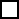 Elenco	 B):ingegneri, docenti universitari, imprenditori. Pertanto, SI IMPEGNA	In caso di aggiudicazione: ad assumere l’incarico con disponibilità immediata;ai fini di cui sopra DICHIARAconsapevole delle responsabilità penali in cui incorre chi sottoscrive dichiarazioni mendaci e delle relative sanzioni penali di cui all’art. 76 del D.P.R. 28/12/2000 n. 445, nonché delle conseguenze amministrative di decadenza dai benefici eventualmente conseguiti al provvedimento emanato, ai sensi del già menzionato D.P.R., che i fatti, stati e qualità riportati nei successivi paragrafi corrispondono a verità.ALLEGALa documentazione richiesta dall’art. 4 dell’Avviso pubblicato, in particolare:Prende atto cheper quanto concerne il trattamento dei dati personali contenuti nel presente documento e relativo/i allegato/i per le finalità connesse alla formazione degli elenchi per gli eventuali successivi affidamenti degli incarichi, ha visionato l’informativa (informativa Privacy Allegato 4) allegata all’avviso, resa ai sensi dell’art. 13 del Regolamento UE 679/2016 – Regolamento Generale sulla Protezione dei Dati.Luogo, data 	_______________________Firma 								_______________________Modello 2 – Dichiarazione sostitutiva resa ai sensi del DPR 445/2000Modello 3 – CURRICULUM VITAE completo di formatCopia fotostatica di un documento di identità in corso di validità del soggetto firmatario